Partner Paragraph Activity Worksheet  			Name: ____________________________________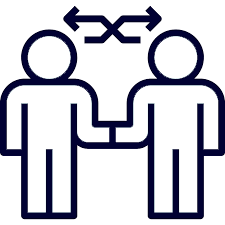 Date:  ________________Period: ______________Work with a partner to brainstorm a question about your most recent reading from the text. The question you settle on should have at least 2 different, possible answers. Look at the sample question ideas shown below if you are unsure how to proceed.Sample question ideas (you don’t have to use these – they are just suggestions):Motivation-Why did X character do Y action?If you were in X character’s position, why would or wouldn’t you do Y action?Author’s choices-Why did the author include X (description, specific event, or specific character) in his writing?Why did the author have X event happen at Y time (early or late in the story)?Personal connections-What makes X character easy to personally relate to?Have you ever experienced something like X event in your own life, and if so what was it like?Our question: ______________________________________________________________________________Possible answer 1 (stated in just one sentence): _____________________________________________________________________________________________________________________________________________Possible answer 2 (stated in just one sentence): _____________________________________________________________________________________________________________________________________________Choose one of the possible answers (your partner must choose the other answer). On the reverse side of this paper, write a paragraph of 150 or more words (that comes to about 4-6 full sentences) in which you provide more detail and justification for your answer. You may type and print your paragraph in a separate document, then staple it to this paper if your teacher allows. Refer to the checklist below as you craft your paragraph. Grading checklist (if this assignment is graded, the following will be worth 10 points each):Has a clear topic sentenceStays focused on only one major ideaInteracts with the text by quoting or referring to examples from itTransitions smoothly from sentence to sentenceDoes not use informal or generic language______________________________________________________________________________________________________________________________________________________________________________________________________________________________________________________________________________________________________________________________________________________________________________________________________________________________________________________________________________________________________________________________________________________________________________________________________________________________________________________________________________________________________________________________________________________________________________________________________________________________________________________________________________________________________________________________________________________________________________________________________________________________________________________________________________________________________________________________________________________________________________________________________________________________________________________________________________________________________________________________________________________________________________________________________________________________________________________________________________________________________________________________________________________________________________________________________________________________________________________________________________________________________________________________________________________________________________________________________________________________________________________________________________________________________________________________________________________________________________________________________________________________________________________________________________________________________________________________________________________